GUÍA DE CONTENIDOS – UNIDAD 1METODOLOGÍA DE LA INVESTIGACIÓNGuía N°2 – BIOLOGÍA DIFERENCIADOITEM I.- PRESENTACIÓN DEL CONTENIDOTIPOS DE INVESTIGACIÓN¿Qué es la investigación cuantitativa?La investigación cuantitativa es aquella que utiliza datos cuantitativos para recopilar información concreta, como cifras. Estos datos son estructurados y estadísticos. Brindan el respaldo necesario para llegar a conclusiones generales de la investigación.¿Qué es la investigación cualitativa?La investigación cualitativa es la que hace uso de los datos cualitativos para describir un aspecto, en lugar de medirlo. Se compone de impresiones, opiniones y perspectivas. Una encuesta cualitativa es menos estructurada, ya que busca profundizar en el tema para obtener información sobre las motivaciones, los pensamientos y las actitudes de las personas. Aunque estos datos aportan un conocimiento profundo a partir de las preguntas de investigación, sus resultados son más difíciles de analizar.Cuándo realizar investigación cualitativa y cuándo cuantitativaLos datos cuantitativos pueden ayudarte a observar el panorama general. En cambio, los datos cualitativos brindan información detallada y aportan una voz personal a los resultados de tu encuesta.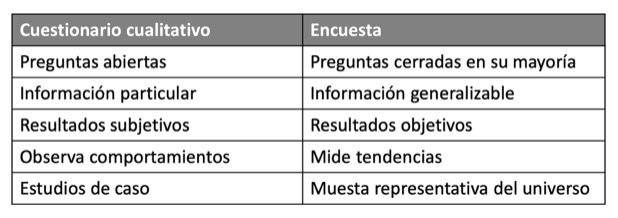 Entrevistas: son conversaciones uno a uno que profundizan en un tema.Casos de estudio: son recopilaciones de historias de los clientes que surgen de entrevistas a profundidad.Opiniones de expertos: se trata de información de calidad obtenida de fuentes bien informadas.Grupos de discusión: son conversaciones en persona o en línea de grupos pequeños de personas, que tienen como objetivo compartir sus opiniones acerca de un producto o tema.Preguntas de encuesta abiertas: son cuadros de texto que permiten a los encuestados expresar sus opiniones sobre un asunto libremente en una encuesta.Investigación observacional: se trata de observar a las personas durante el curso de sus rutinas habituales para comprender cómo interactúan con un producto, por ejemplo.Cómo puedes usar cada método en un proyecto de investigación.Formular tu hipótesis: la investigación cualitativa te ayuda a recopilar información detallada sobre un tema. Puedes usarla para comenzar una investigación para averiguar los problemas u oportunidades que las personas consideran importantes. Estas ideas pueden convertirse en una hipótesis que debes intentar probar a partir de la investigación cuantitativa.Validar tu hipótesis: la investigación cuantitativa proporciona cifras a las que puedes aplicar análisis estadísticos para validar tus hipótesis. ¿Ese problema era real o solo era la percepción de alguien? Los datos concretos que obtengas te permitirán tomar decisiones basadas en observaciones objetivas.Hallar respuestas generales: la investigación cuantitativa generalmente alcanza a más encuestados que la investigación cualitativa porque es más fácil hacer una encuesta de opción múltiple que una serie de entrevistas o grupos de discusión. Por lo tanto, puede ayudarte con seguridad a contestar estas preguntas generales: ¿Las personas te prefieren a ti antes que a tus competidores? ¿Cuáles de los servicios que ofrece tu empresa son los más importantes? ¿Qué anuncio es más atractivo?Incorporar el elemento humano: la investigación cualitativa también puede ayudarte en la etapa final de tu proyecto. Las declaraciones que obtuviste en las preguntas abiertas pueden darle una voz personal a los números objetivos y a las tendencias de tus resultados. Escuchar a los clientes, describir a una empresa muchas veces puede ayudarte a descubrir los puntos ciegos. Los datos cualitativos son los que proporcionarán esta información.ITEM II.- PRÁCTICA GUIADA. Puede complementar su estudio con los siguientes link:TIPOS DE INVESTIGACIÓN: https://www.youtube.com/watch?v=0xbPYJsTH1E ITEM III.- PRÁCTICA AUTÓNOMA Y PRODUCTO. Reflexiona y responde: Escojan un tema relacionado con tópicos de biología (nutrición, salud, medioambiente, actividad física, etc.) que permita llevar a cabo una investigación cualitativa, y escríbanlo en el siguiente cuadro.  Describa la orientación del tema, indicando qué pretende averiguar con dicha investigación.Redacte el planteamiento del problema, indicando cuál es la necesidad de realizar esta investigación.Nombre:Curso:IVº A – BFechaINSTRUCCIONES: La siguiente guía tiene como objetivo permitir el estudio de los contenidos desde su hogar.El desarrollo de este trabajo es de carácter GRUPAL o INDIVIDUAL (1 a 4 personas).NO está permitido copiar ni dejarse copiar.Redacte sus respuestas de manera ordenada y coherente según lo solicitado. Puede entregar el desarrollo de este trabajo en una hoja anexa o documento distinto, siendo indispensable hacerlo de forma ordenada, clara y legible al correo carolina.silva@elar.cl Se consignará como nota de tarea: acumulativa. Objetivos: Determinar tema de investigación.Contenidos: Investigación cualitativa y cuantitativa. 